Nederlandse golfbiljart bond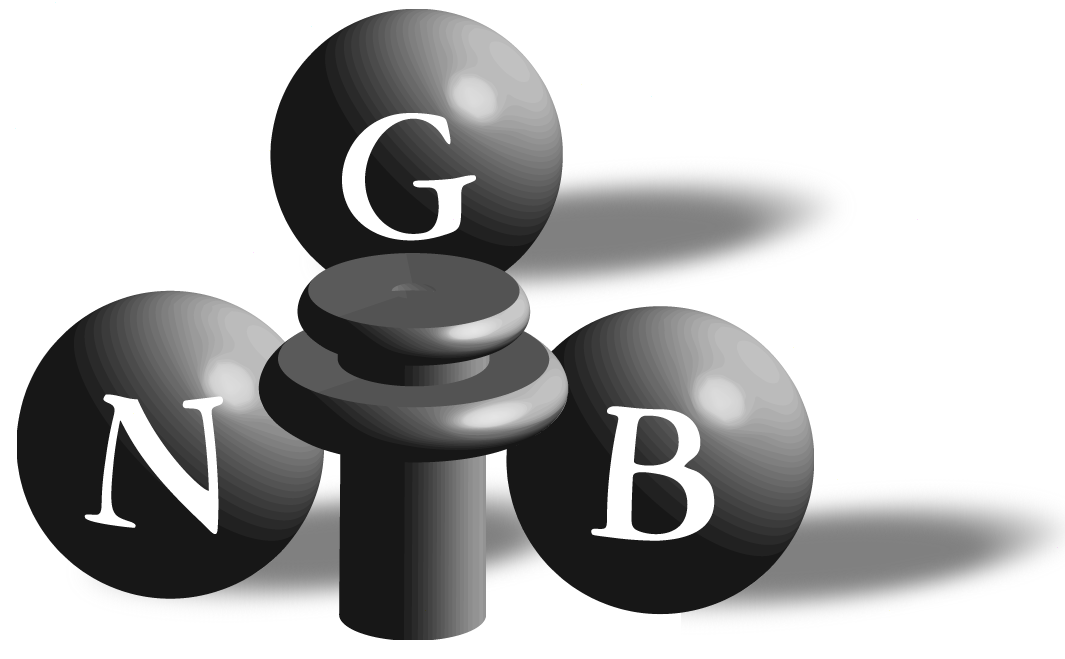 Controleblad golfbiljart Werd er een nieuw laken geplaatst 							Ja / NeeIs het laken van Simonis 300 International of Royal Pro 			Ja / Nee(blauw en of blauw-groen etc, etc)	Is het laken zonder beschadigingen en nog bespeelbaar				Ja / NeeIs het laken vervuild en of niet schoongemaakt 					Ja / Nee Zijn de kaderlijnen niet te dik	(zo dun mogelijk)					Ja / NeeZijn de kaderlijnen goed zichtbaar							Ja / NeeZijn de (bal) startpunten goed zichtbaar 						Ja / NeeZijn de BGB, GB rubbers nieuw (geen silicone)					Ja / NeeZijn de doelstoppen juist gesteld (afstand meetblokje)				Ja / NeeZijn de (wedstrijd) biljartballen zonder beschadigingen				Ja / NeeIs de verlichting voldoende en op de juiste hoogte					Ja / NeeZijn de banden gelijkwaardig en in orde (juiste looprichting)			Ja / NeeN.G.B. meetinstrumenten aanwezig							Ja / Nee(meetblok+ rondje, afstandsmeter en eventueel lasermeter)Al met al, de vereniging/lokaalhouder (eigenaar van de golfbiljart) verklaard dat de golfbiljart nog competitiewaardig is en tijdens de lopende competitie er in principe geen klachten zullen zijn.Naam vereniging/lokaalhouder (eigenaar)	DatumHandtekening